 ISABEL ANGEL GARCIA 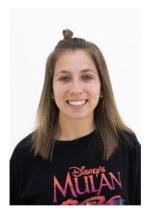  CV 2020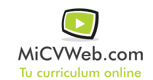 Experiencia ProfesionalExperiencia Profesional SERVICIO ARAGONÉS DE SALUD 6/2020-10/2020Servicios sanitarios (Sanidad) RadiotécnicaEL PUERTO DE SANTA MARIA (CADIZ)SERVICIO ARAGONÉS DE SALUD 6/2019-8/2019Servicios sanitarios (Sanidad) RadiotécnicoBARBASTRO  SERVICIO ARAGONÉS DE SALUD 7/2018-8/2018Servicios sanitarios (Sanidad) RadiotécnicoZARAGOZA Habilidades y CapacidadesHabilidades y CapacidadesHabilidades y CapacidadesHabilidad 1Habilidad 2Habilidad 3Habilidad 4Habilidad 5Habilidad 6FormaciónFormaciónCFGS TÉCNICO EN IMAGEN PARA EL DIAGNÓSTICO Y MEDICINA NUCLEAR 6/2017FP3 / Grado Superior. Ciencias de la Salud CDP JOSÉ CABRERA. TREBUJENAGRADO EN ENFERMERÍA  0/0Cursando: Grado. Ciencias de la Salud UNIVERSIDAD DE CÁDIZ. JEREZ DE LA FRONTERACURSO DE MANIPULADOR DE ALIMENTOS. NIVEL ALTO RIESGO . Hostelería PYMES PLATAFORMA COMERCIAL. TELEFORMACIÓNFormación ComplementariaFormación ComplementariaMONITOR DE LUDOTECAS . Educación DEPORTAE SERVICIOS DEPORTIVOS S.LMONITOR ACTIVIDADES FÍSICO-DEPORTIVAS PARA PERSONAS MAYORES . Ciencias de la Salud FUITEC. FUNDACIÓN TRIPARTITA. TELEFORMACIÓNIdiomasIdiomasInglésNivel Intermedio InformáticaInformáticaInformación adicionalhttp://isabelangelgarcia.MiCVweb.com